Nomor 		: 4653/Un.03/KS.01.7/12/2018			  	07 Desember 2018Lampiran 	: 1 (satu) bendelPerihal 		: Permintaan Informasi Harga						Kepada Yth. ............................................................................................di- T e m p a t – Assalamu’alaikum Wr. WbSehubungan rencana realisasi pelaksanaan pekerjaan Pengadaan Jas Almamater, Dasi dan Topi Biro Administrasi, Akademik, Kemahasiswaan dan Kerjasama (BAAKK) UIN Maulana Malik Ibrahim Malang Tahun Anggaran 2018, bersama ini kami bermaksud agar perusahaan saudara memberikan informasi tentang harga barang sesuai dengan Rencana Anggaran Biaya (RAB) yang kami lampirkan dalam surat ini.Informasi harga yang saudara berikan, akan kami jadikan sebagai dasar pembuatan HPS lelang. Dan apabila informasi harga yang saudara berikan dibawah nilai lelang, maka kami akan melakukan klarifikasi lebih lanjut atas penawaran tersebut.Kami harap data harga barang dapat kami terima paling lambat pada :Hari	: 	SeninTanggal	: 	10 Desember 2018Tempat 	: 	Unit Layanan Pengadaan Lantai II Gedung Rektorat UIN Maulana Malik Ibrahim Malang 		Jl. Gajayana No. 50 Malang (0341) 570886Adapun informasi harga tersebut bisa dikirim ke kantor ULP UIN Maulana Malik Ibrahim Malang, atau di fax di no (0341) 570886 dan atau dikirim via e-mail ke : ulp@uin-malang.ac.id atau ulp_uinmalang@kemenag.go.id.Demikian atas perhatian dan kerjasamanya yang baik, kami sampaikan terima kasih.Wassalamu’alaikum Wr. Wb.Pejabat Pembuat Komitmen,A. Heru Achadi HariRincian Anggaran Biaya (RAB)Pekerjaan 	: 	Pengadaan Jas Almamater, Dasi dan TopiLokasi	: 	Biro Administrasi, Akademik, Kemahasiswaan dan Kerjasama (BAAKK) UIN Maulana Malik Ibrahim MalangTahun Anggaran 	: 	2019Spesifikasi :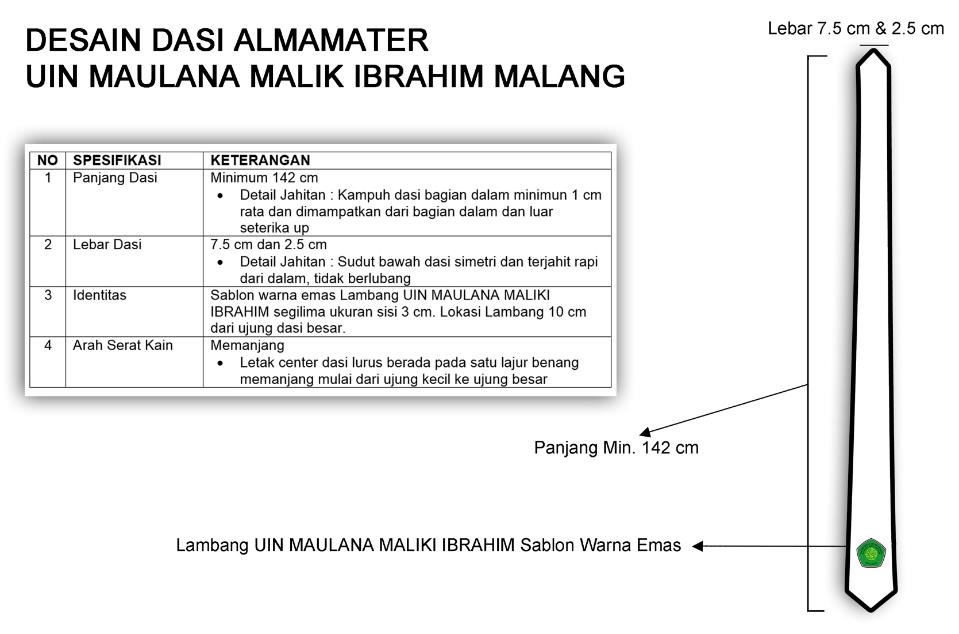 Desain Jas AlmamaterUIN MAULANA MALIK IBRAHIM MALANG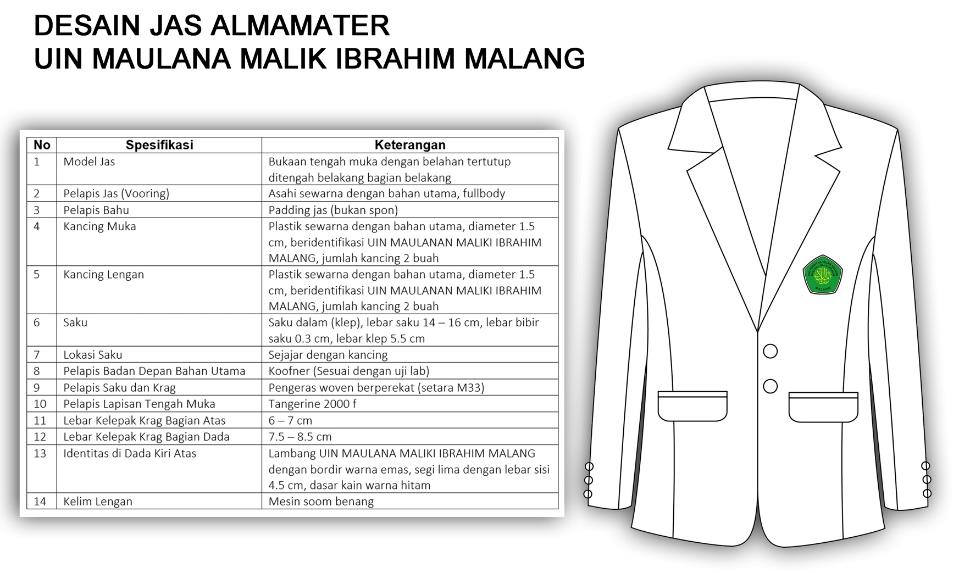 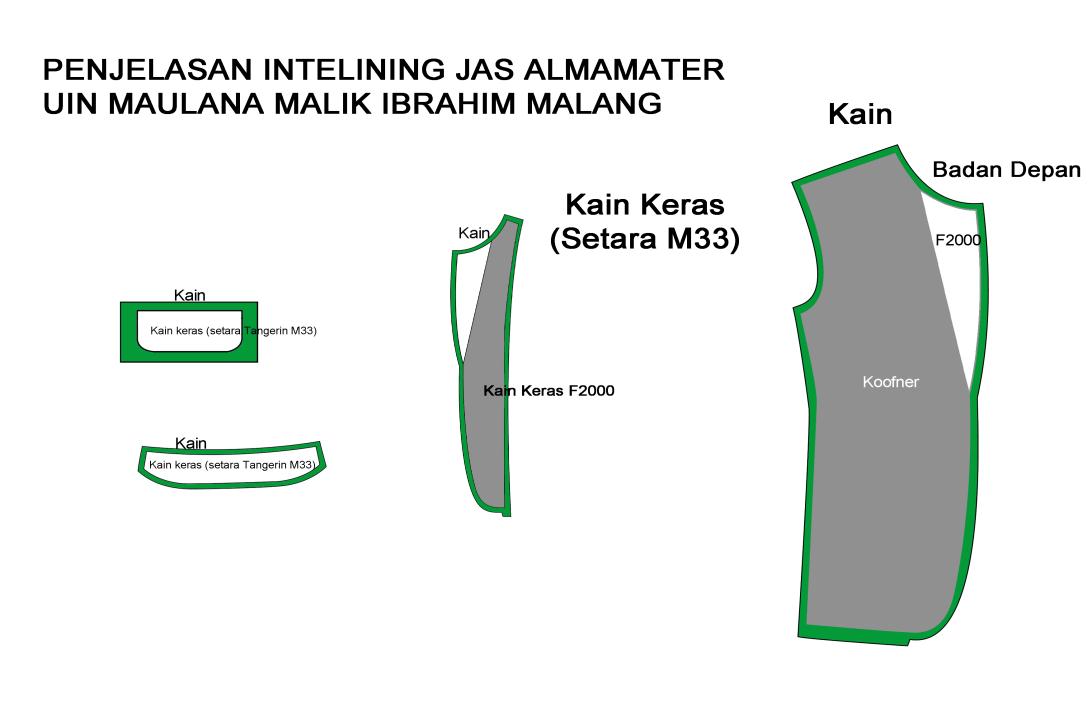 Desain Topi AlmamaterUIN Maulana Malik Ibrahim Malang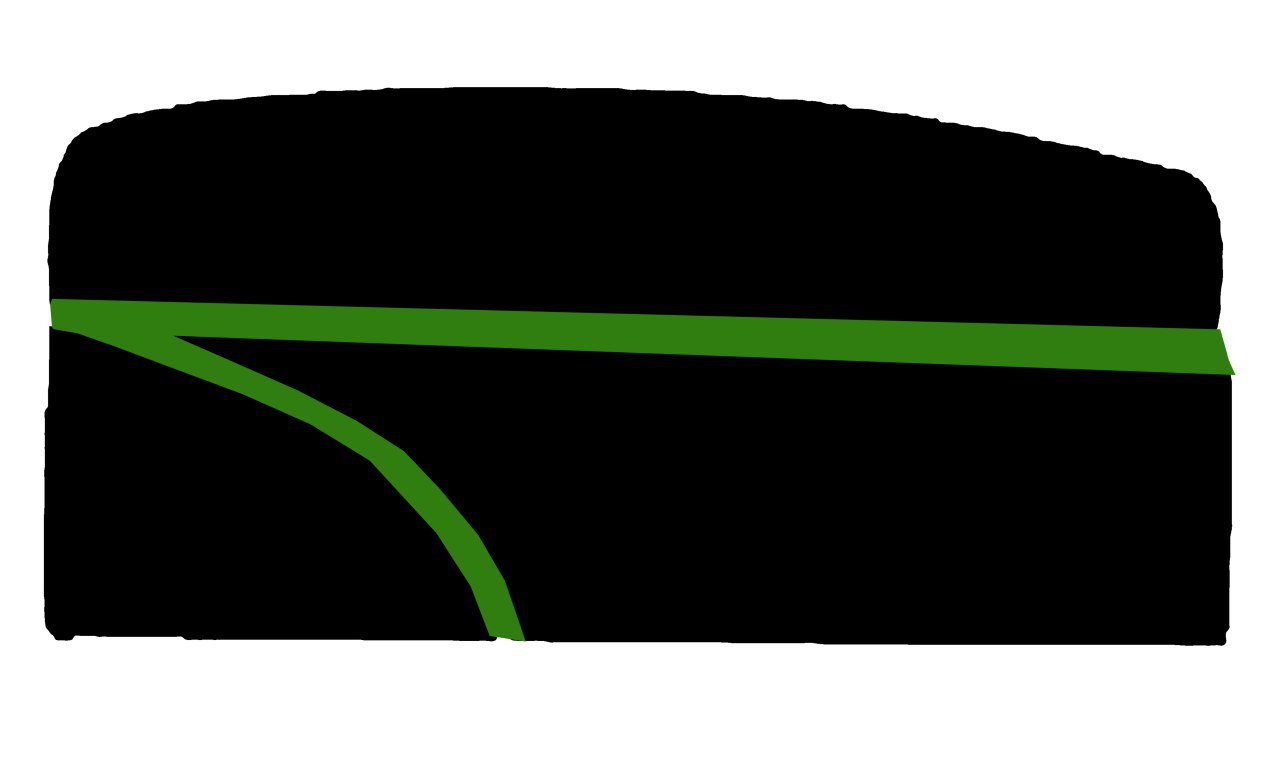 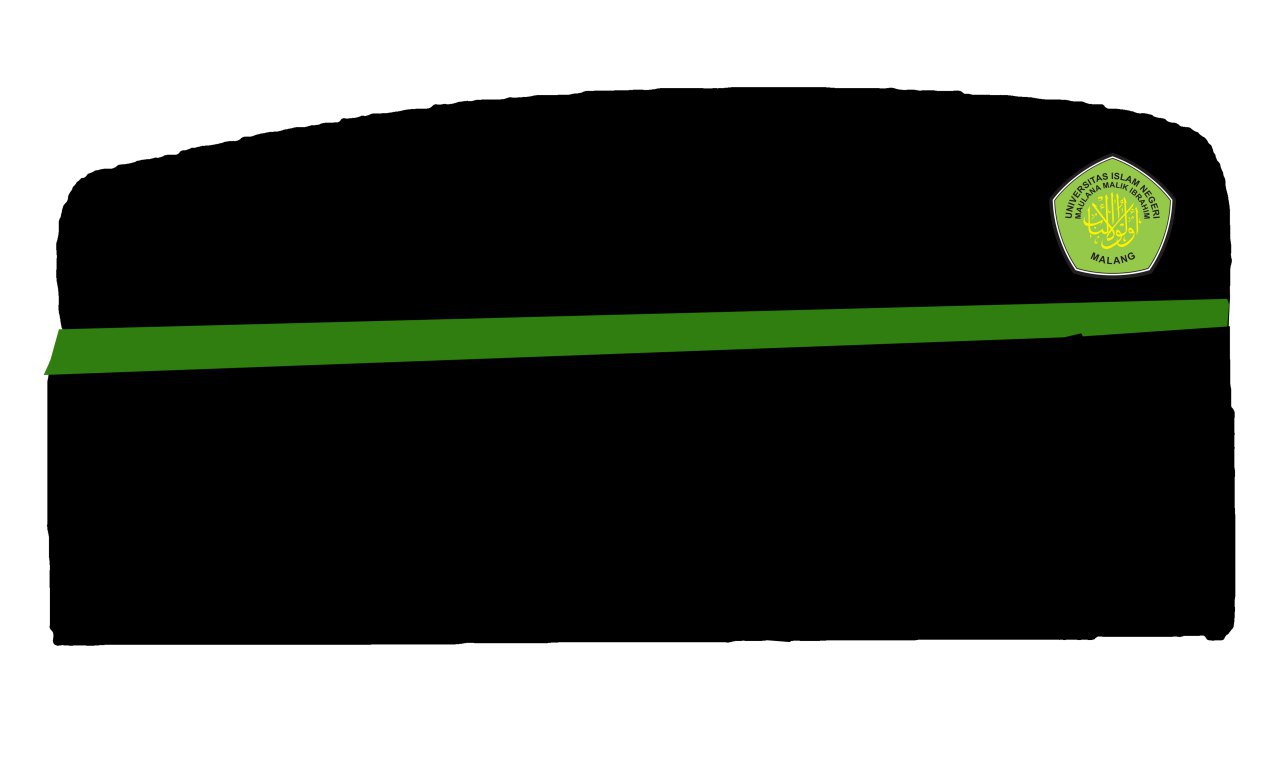 NB: Komposisi jumlah kebutuhan sewaktu-waktu bisa berubah, total tetap 3900Harga sudah termasuk pajakContoh barang bisa dilihat di kantor Bagian Kemahasiswaan dan AlumniPejabat Pembuat Komitmen,A. Heru Achadi HariLampiran:Surat Permintaan Informasi Harga Pengadaan Jas Almamater, Dasi dan TopiNomor:4653/Un.03/KS.01.7/12/2018Tanggal:07 Desember 2018NOURAIANSPESIFIKASIVolumeVolumeHarga Satuan                (Rp)Jumlah Harga (Rp)1Kain Jas Almamater, Dasi dan TopiKain merek Libero by Catrina3.900buah………….………….1Warna kainWarna Kain (Libero by Catrina) menggunakan katalog No. 193.900buah………….………….1Interlining/ kufnerInterlaining (kofner) nomor 74033.900buah………….………….1HangerMaterial khusus Jas seperti gambar3.900buah………….………….1Cover JasSpundondSablon warna kuning emas Logo UNIVERSITAS ISLAM NEGERI MAULANA MALIK IBRAHIM MALANG3.900buah………….………….TotalTotalTotalTotalTotalTotal………….NoSpesifikasiKeteranganModel JasBukaan tengah muka dengan belahan tertutup ditengah belakang bagian belakangPelapis Jas (Vooring tempel)Asahi sewarna dengan bahan utama, full bodyPelapis BahuPadding jas (bukan spon)Kancing MukaPlastik sewarna bahan utama, diameter 1.5 cm beridentifikasi UIN Maulana Malik Ibrahim Malang, jumlah kancing 2 buahKancing tengahPlastik sewarna bahan utama, diameter 1.5 cm beridentifikasi UIN Maulana Malik Ibrahim Malang, jumlah kancing 2 buahSakuSaku dalam (klep), lebar saku 14- 16 cm, lebar bibir saku 0,3 cm, lebar klep 5,5 cmLokasi sakuSejajar dengan kancingPelapis Badan Depan Bahan UtamaKoofner (sesuai dengan uji lab)Pelapis saku dan kragPengeras woven berperekat (setara M33)Pelapis lapisan tengah mukaTangerine 2000 1Lebar Kelapak krag bagian atas5 - 6 cmLebar Kelapak krag bagian dada6 - 7 cmIdentitas di dada kiri atasLambang UIN Maulana Malik Ibrahim Malang dengan border warna emas, segi lima dengan lebar sisi 4,5 cm, dasar kain warna hitamKelim lenganMesin soom benangNoSpesifikasiKeteranganModel TopiTopi Mutz /Pakmut Pluz Bordir dan bergaris berwarna hijau Pelapis TopiAsahi warna hitamDetail Jahitan : Jahitan sambungan vooring tepat pada satu titik dan tidak berlubangIdentitasTopi Mutz bertuliskan Logo UIN Maulana Malik Ibrahim Detail Jahitan : bordir tulisan dikerjakan dengan computerized embroidery machinesDetail Ukuran : Tinggi 8 cm, panjang 28 Cm WarnaWarna sesuai dengan Jas AlmamaterCONTOH COVER JASCONTOH HANGER JAS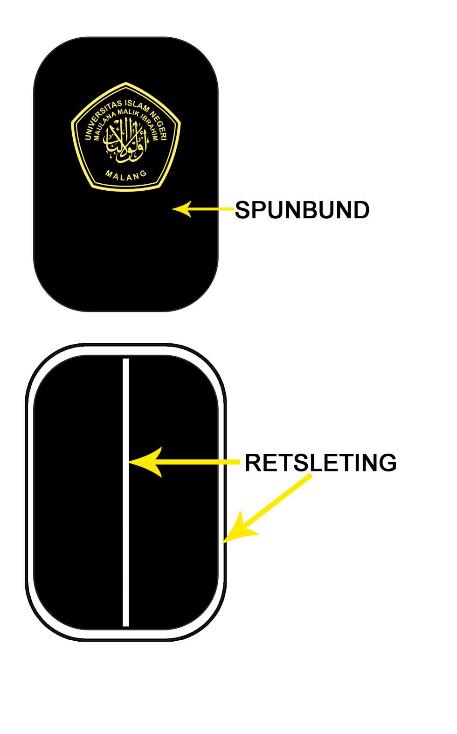 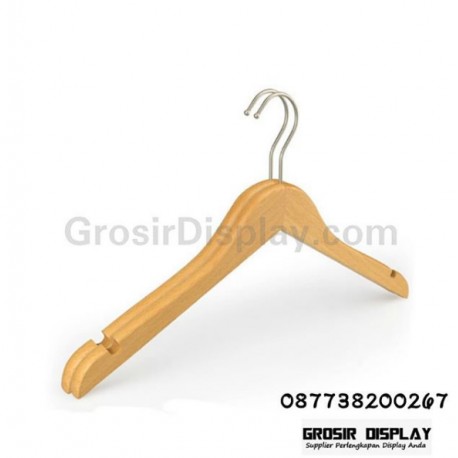 JUMLAH JAS BERDASARKAN UKURANJUMLAH JAS BERDASARKAN UKURANJUMLAH JAS BERDASARKAN UKURANJUMLAH JAS BERDASARKAN UKURANNOSIZEJml kbthanSat1S200bh2M1000bh3L1790bh4XL850bh52XL30bh63XL15bh74XL15bhTOTALTOTAL3500bhJumlah DasiJumlah Dasi3500bhJumlah TopiJumlah Topi3500bh